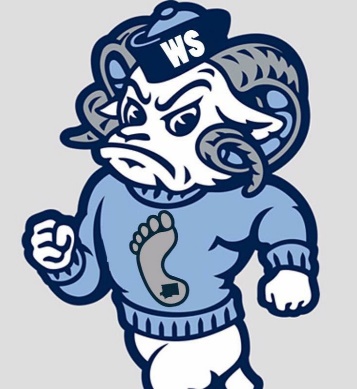 WS Tarheels Football Release FormI, 						release 						 to           (Tarheel Rep)	(Player Name)the						for the current  AYF-PYFCL season. He/She is in good             (Requesting Association)standing with the Tarheel Football Organization. Tarheel Football Commissioner						Date			PYFCL Football Commissioner						Date			